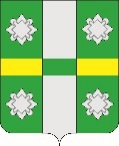 Российская ФедерацияИркутская  областьДУМАГородского поселенияТайтурского муниципального образованияРЕШЕНИЕОт 27.10.2017 г.                                                       № 9                         п. ТайтуркаО внесении изменений в Правила благоустройства и содержания территории городского поселения Тайтурского муниципального образования, утвержденные Решением Думы городского поселения Тайтурского муниципального образования № 103 от 25.03.2009г.    	В соответствии с Федеральным законом от 06.10.2003 N 131-ФЗ "Об общих принципах организации местного самоуправления в Российской Федерации", Жилищным кодексом Российской Федерации, Градостроительным кодексом Российской Федерации, строительными нормами и правилами Российской Федерации, государственными стандартами Российской Федерации, санитарными нормами и правилами Российской Федерации, руководствуясь ст. ст. 31, 47 Устава городского поселения Тайтурского муниципального образования, Дума городского поселения Тайтурского муниципального образованияРЕШИЛА:Внести изменение в Правила благоустройства и содержания территории городского поселения Тайтурского муниципального образования, утвержденные решением Думы городского поселения Тайтурского муниципального образования № 103 от 25.03.2009г., изложив их в новой редакции (приложение к настоящему решению).Ведущему специалисту по делопроизводству и кадрам Гребневой К.В. опубликовать настоящее решение в газете «Новости» и разместить на официальном сайте городского поселения Тайтурского муниципального образования.  Контроль за исполнением настоящего решения возложить на депутата Думы – Невидимова В.И.Председатель ДумыТайтурского муниципальногообразования                                                                                       Л.А. ЧирковаГлава Тайтурскогомуниципального образования                                                         С.В. Буяков